Publicado en   el 05/06/2014 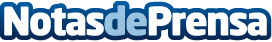 El IESE, cantera de profesores de dirección del mundoDatos de contacto:Nota de prensa publicada en: https://www.notasdeprensa.es/el-iese-cantera-de-profesores-de-direccion-del Categorias: http://www.notasdeprensa.es